Стихотворение «Комонавт» (В. Степанов)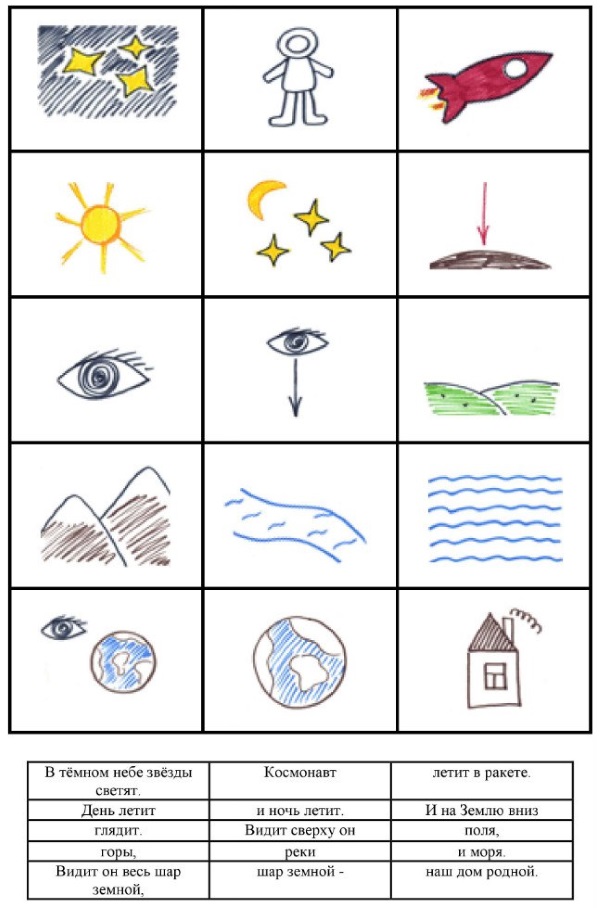 В темном небе звезды светят,Космонавт летит в ракете.День летит и ночь летит,И на землю вниз глядит.Видит сверху он поля,Реки, горы и моря.Видит он весь шар земной,Шар земной – наш дом родной.